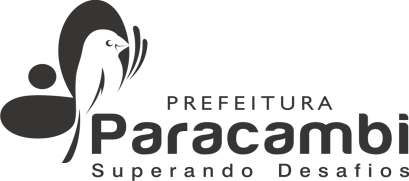 PROCESSO SELETIVO SIMPLIFICADO, EDITAL N.º 001/2018O Município de Paracambi, por meio da Comissão de Organização e Avaliação da Secretaria Municipal de Educação e Esportes (SMEE), TORNA PÚBLICO A CONVOCAÇÃO DOS CLASSIFICADOS NO PROCESSO SELETIVO SIMPLIFICADO, EDITAL N.º 001/2018, para CONTRATAÇÃO TEMPORÁRIA, no cargo de  PROFESSOR B, PROFESSOR -A EDUCAÇÃO FÍSICA e PROFESSOR -A LÍNGUA PORTUGUESA para comparecimento à sede da Secretaria Municipal de Educação e Esportes, situada na Rua Alberto Leal Cardoso, s/n (aos fundos do CIEP Nicola Salzano), Centro, Paracambi, no dia 15/02/2019 a partir de 8h até as 17h, cujo nome segue abaixo:O não comparecimento do convocado no dia e no horário designado importará na convocação de outro candidato, observada a ordem de classificaçãoGLENIO DO NASCIMENTOPRESIDENTE DA COMISSÃO DE ORGANIZAÇÃO E AVALIAÇÃO DA SECRETARIA MUNICIPAL DE EDUCAÇÃO E ESPORTE (SMEE) PROFESSOR – A EDUCAÇÃO FÍSICAANALU DE SOUZA CARREIROANALU DE SOUZA CARREIROANALU DE SOUZA CARREIROANALU DE SOUZA CARREIROANALU DE SOUZA CARREIRO PROFESSOR – A LÍNGUA PORTUGUESAFABIANE DA ROSA TRESSA SILVAFABIANE DA ROSA TRESSA SILVAFABIANE DA ROSA TRESSA SILVAFABIANE DA ROSA TRESSA SILVAFABIANE DA ROSA TRESSA SILVA